   Anmeldung zum Großsegler  F-Schlepp    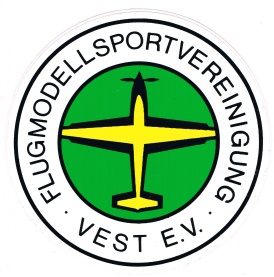 FSV-Vest  am  27. und  28.08.2022 Modellflugplatz Ried, Herten-Scherlebeck, Heideweg / Heukamp Vorgesehener Zeitplan: 	27.08.2022   vormittags Anreise der Gäste (auch abends 26.08. möglich)		27.08.2022   ab ca. 10 Uhr Flugbetrieb,28.08.2022   ab ca. 10 Uhr Flugbetrieb bis ca. 17:00 UhrPiloten mit Schleppmaschinen für Großsegler sind als Gäste herzlich eingeladen.Unseren Campinggästen stehen Stellplätze für Wohnmobile und Zeltplätze zur Verfügung (ohne Wasseranschluss!). Auf unserem Platz selbst existiert jedoch eine Stromversorgung. Übernachtungsgäste ohne Campingwunsch finden hier Hotels in Herten: 	https://www.google.de/maps/search/Hotels/@51.6029308,7.1152592,13.22z?hl=deUm planen zu können, bitten wir die teilnehmenden Segler- und Schleppmaschinenpiloten, sich mit diesem Formular anzumelden. Auf allen Modellen muss die  eID  des LBA bzw. einer zuständigen Luftaufsicht aus der EU angebracht sein. Es wird die für diese Registrierung erforderliche gültige Modellflughaftpflichtversicherung ausdrücklich bestätigt.Anmeldung bitte an:  Reinhard Morawietz Tel.: 02325 30567, Email: r.morawietz@fsv-vest.deName:						               Vorname: Anzahl voraussichtlicher Begleitpersonen: Wohnort:							  Straße:Tel.:						Email:Verein: 	Modelldaten Modell 1:Name/Typ:						Spannweite:			   Gewicht: 						Besonderes:Modelldaten Modell 2:Name/Typ:						Spannweite:			   Gewicht: Besonderes:Schleppmaschine:Name:					    Spannw.:		    Gew.	:	         Mot: Fernsteuerung: 				     Hersteller:Anreise geplant am:				ca. Uhr					oder 35 MhzAbreise geplant am:Für das geplante Abend-Grillbüffet am 27.08.2022 Gasthof Südfeld melde ich mich mit                      Personen an.Der Kostenanteil beträgt je Person (20,00 EUR); wir bitten diesen auf das Konto FSV Vest bei der Sparkasse Vest Recklinghausen zu überweisen.IBAN:  DE80 4265 0150 0050 0141 41Internet: www.fsv-vest.de